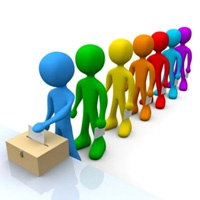 ЭМБЛЕМА КЛУБАДЕВИЗ КЛУБАНАШ    ВЫБОР -НАШЕ БУДУЩЕЕ!